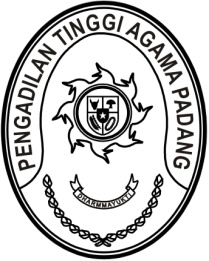 MAHKAMAH AGUNG REPUBLIK INDONESIADIREKTORAT JENDERAL BADAN PERADILAN AGAMAPENGADILAN TINGGI AGAMA PADANGJalan By Pass KM 24, Batipuh Panjang, Koto TangahKota Padang, Sumatera Barat 25171 www.pta-padang.go.id, admin@pta-padang.go.idSURAT PERINTAHNomor :  /KPTA.W3-A/KP7.4/IX/2023Menimbang 	: 	a.	bahwa Sekretaris Pengadilan Tinggi Agama Padang melaksanakan dinas luar pada tanggal 25 September 2023;		b.	bahwa berdasarkan pertimbangan tersebut diatas dan untuk kelancaran pelaksanaan tugas, perlu ditunjuk pelaksana harian Sekretaris Pengadilan Tinggi Agama Padang.Dasar	:	1.	Peraturan Mahkamah Agung RI Nomor 9 Tahun 2022 tentang Perubahan Kelima Atas Peraturan Mahkamah Agung Nomor 7 Tahun 2015 tentang Organisasi dan Tata Kerja Kepaniteraan dan Kesekretariatan Pengadilan;		2.	Surat Kepala Badan Kepegawaian Negara Nomor 1/SE/I/2021 tanggal 14 Januari 2021 tentang Kewenangan Pelaksana Harian dan Pelaksana Tugas Dalam Aspek Kepegawaian;MEMBERI PERINTAHKepada	:	Millia Sufia, S.E., S.H., M.M.,  198410142009042002, Penata Tingkat I (III/d), Kepala Sub Bagian Keuangan dan PelaporanUntuk	:	Terhitung tanggal 15 September 2023 sampai kembalinya pejabat definitif disamping jabatannya sebagai Kepala Bagian Perencanaan dan Kepegawaian juga sebagai pelaksana harian Sekretaris.		Melaksanakan perintah ini dengan seksama dan penuh tanggung jawab.Padang, 14 September 2023Wakil Ketua,RoslianiTembusan  :Yth. Pelaksana Tugas Sekretaris Mahkamah Agung RI;Yth. Pelaksana Tugas Direktur Jenderal Badan Peradilan Agama Mahkamah Agung RI;Yth. Ketua Pengadilan Tinggi Agama Padang (sebagai laporan).